Stillbirth (fetal death)Exported from METEOR(AIHW's Metadata Online Registry)© Australian Institute of Health and Welfare 2024This product, excluding the AIHW logo, Commonwealth Coat of Arms and any material owned by a third party or protected by a trademark, has been released under a Creative Commons BY 4.0 (CC BY 4.0) licence. Excluded material owned by third parties may include, for example, design and layout, images obtained under licence from third parties and signatures. We have made all reasonable efforts to identify and label material owned by third parties.You may distribute, remix and build on this website’s material but must attribute the AIHW as the copyright holder, in line with our attribution policy. The full terms and conditions of this licence are available at https://creativecommons.org/licenses/by/4.0/.Enquiries relating to copyright should be addressed to info@aihw.gov.au.Enquiries or comments on the METEOR metadata or download should be directed to the METEOR team at meteor@aihw.gov.au.Stillbirth (fetal death)Identifying and definitional attributesIdentifying and definitional attributesMetadata item type:Glossary ItemMETEOR identifier:327266Registration status:Health!, Superseded 07/03/2014Definition:A fetal death prior to the complete expulsion or extraction from its mother of a product of conception of 20 or more completed weeks of gestation or of 400 grams or more birthweight.The death is indicated by the fact that after such separation the fetus does not breathe or show any other evidence of life, such as beating of the heart, pulsation of the umbilical cord, or definite movement of voluntary muscles.Context:Perinatal statisticsCollection and usage attributesCollection and usage attributesComments:The WHO definition of live birth, and the legal definition used in Australian states and territories, do not specify any lower limit for gestational age or birthweight. In practice, liveborn fetuses of less than 20 weeks' gestation are infrequently registered as live births. In analysing data from the perinatal collections, it is recommended that the same criteria of gestational age and birthweight should be used for live births and stillbirths. Births for which gestational age and birthweight have not been recorded (usually occurring outside hospitals) should be included in the perinatal collections if it seems likely that the criteria have been met.Terminations of pregnancy performed at gestational ages of 20 or more weeks should be included in perinatal collections and should be recorded either as stillbirths or, in the unlikely event of showing evidence of life, as live births.Source and reference attributesSource and reference attributesSubmitting organisation:National Perinatal Data Development Committee
Relational attributesRelational attributesRelated metadata references:Has been superseded by Stillbirth (fetal death)Health!, Superseded 03/12/2020Indigenous, Superseded 14/07/2021Tasmanian Health, Standard 20/12/2016
Is re-engineered from  Stillbirth (fetal death), version 1, DEC, NHDD, NHIMG, Superseded 01/03/2005 .pdf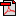  (13.6 KB)No registration statusMetadata items which use this glossary item:Perinatal NMDS 2013-14Health!, Superseded 07/03/2014